Request for QuotationDemolition & Removal of a Concrete PadGuyana Shore Base Inc. hereby invites interested bidders to submit quotations for the Demolition & Removal of a Concrete Pad as per the specifications below:
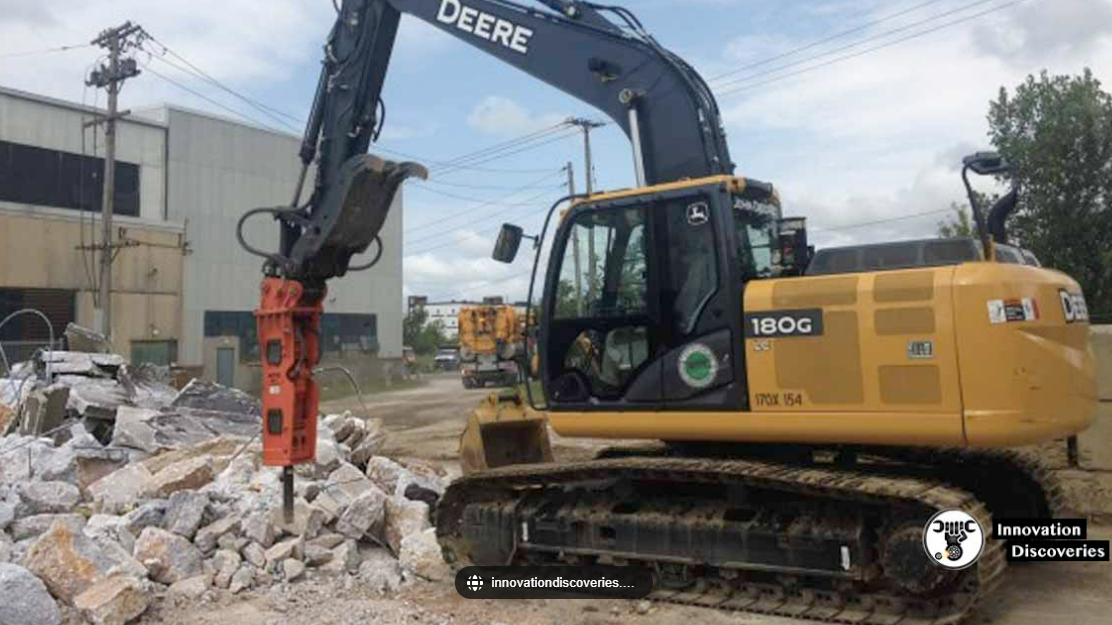 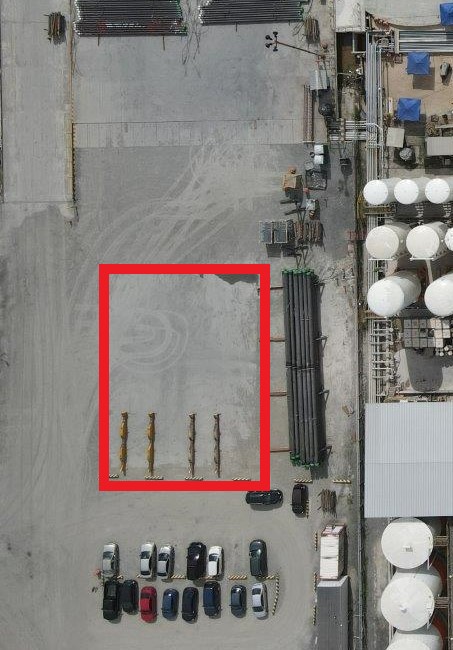 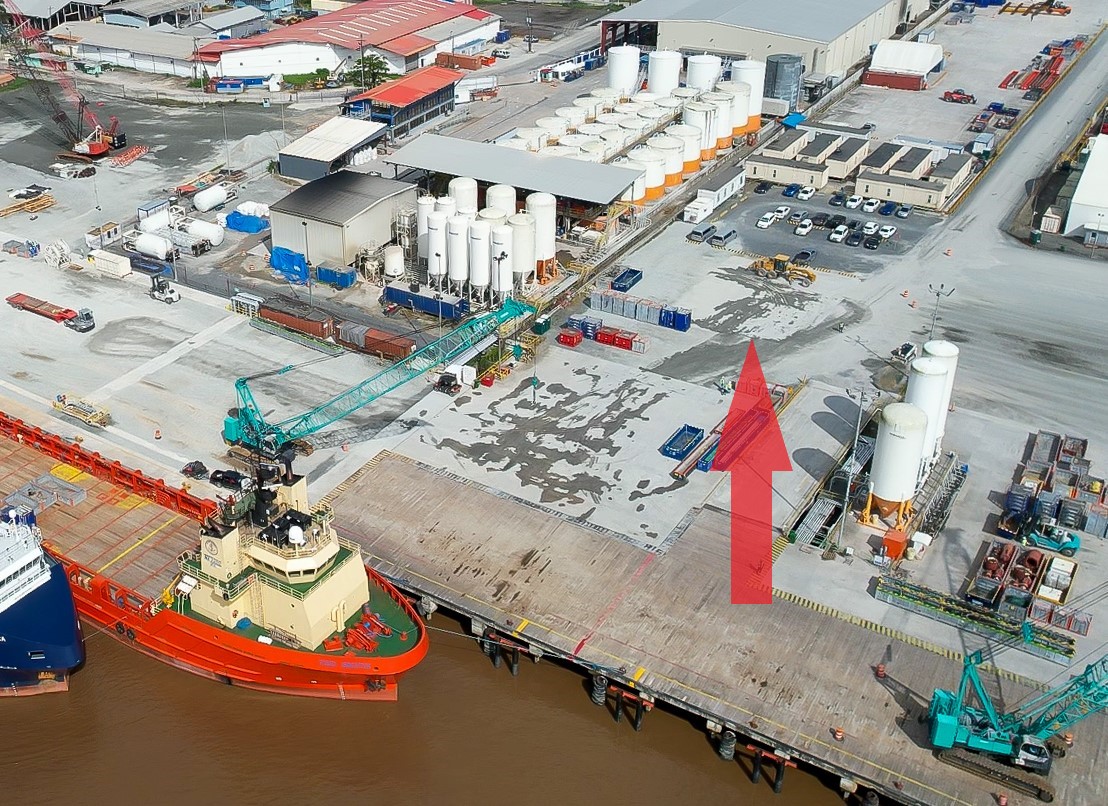 Interested bidders are to submit their quotations and the following information to the e-mail address below on or before February 7th, 2023.COMPANY DETAILSValid Business Registration or equivalent, Valid GRA & NIS Compliance.CONTACT DETAILSName, designation, email, phone number.CERTIFICATIONSLocal Content Certificate or proof that process has been initiated.NB: Alternative demolition options can be submitted. Include equipment, manpower and schedule for any alternative methods.E-mail: tenders@gysbi.com ItemService RequirementPreferred Equipment to Complete Job ItemService RequirementPreferred Equipment to Complete Job 1Removal of Trinidad Pad - Demolish and removal of 60’x90’x18” reinforced concrete pad and sand fill excavation area.Track hoe with hydraulic hammer - A breaker is a powerful percussion hammer fitted to an excavator for demolishing hard (rock or concrete) structures. It is powered by an auxiliary hydraulic system from the excavator, which is fitted with a foot-operated valve for this purpose. Additionally, demolition crews employ the hoe ram for jobs too large for jackhammering or areas where blasting is not possible due to safety or environmental issues. Reference image below. 